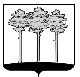 ГОРОДСКАЯ  ДУМА  ГОРОДА  ДИМИТРОВГРАДАУльяновской областиР Е Ш Е Н И Ег.Димитровград  29  июля  2020  года    	                                                                   № 49/388    О внесении изменения в Генеральный план города Димитровграда Ульяновской областиВ соответствии со статьей 24 Градостроительного кодекса Российской Федерации, пунктом 26 части 1 статьи 16 Федерального закона от 06.10.2003 №131-ФЗ «Об общих принципах организации местного самоуправления в Российской Федерации», пунктом 28 части 1 статьи 7 и пунктом 1 части 2 статьи 26 Устава муниципального образования «Город Димитровград» Ульяновской области, рассмотрев протокол публичных слушаний по проекту решения Городской Думы города Димитровграда Ульяновской области третьего созыва «О внесении изменений в Генеральный план города Димитровграда Ульяновской области» от 15.06.2020 и заключение о результатах публичных слушаний по проекту решения Городской Думы города Димитровграда Ульяновской области третьего созыва «О внесении изменений в Генеральный план города Димитровграда Ульяновской области» от 15.06.2020, обращение Главы города Димитровграда Ульяновской области Б.С.Павленко от 03.07.2020 №01-22/1652, Городская Дума города Димитровграда Ульяновской области третьего созыва решила:  1. Внести изменение в Генеральный план города Димитровграда Ульяновской области, утверждённый решением Городской Думы города Димитровграда Ульяновской области первого созыва от 28.07.2010 №34/459: изменить на Карте функционального зонирования городского округа функциональную зону земельного участка с кадастровым номером 73:23:014009:34, расположенного по адресу: Российская Федерация, Ульяновская область, город Димитровград, пр.Автостроителей, 4 «б» с зоны рекреационного назначения  на общественно-деловую зону согласно приложению  к настоящему решению.2. Установить, что настоящее решение подлежит официальному опубликованию и размещению в информационно-телекоммуникационной сети «Интернет» на официальном сайте Городской Думы города Димитровграда Ульяновской области (www.dumadgrad.ru) и на официальном сайте Администрации города Димитровграда Ульяновской области (www.dimitrovgrad.ru).3. Установить, что настоящее решение вступает в силу со дня, следующего за днём его официального опубликования.4. Контроль исполнения настоящего решения возложить на комитет по финансово-экономической политике и городскому хозяйству (Пикалов). Председатель Городской Думы			Исполняющий обязанностигорода Димитровграда					Главы города ДимитровградаУльяновской области					Ульяновской области			    А.П.Ерышев				                  А.Н.БольшаковПРИЛОЖЕНИЕ к решению Городской Думы города Димитровграда Ульяновской областитретьего созыва от 29.07.2020 №49/388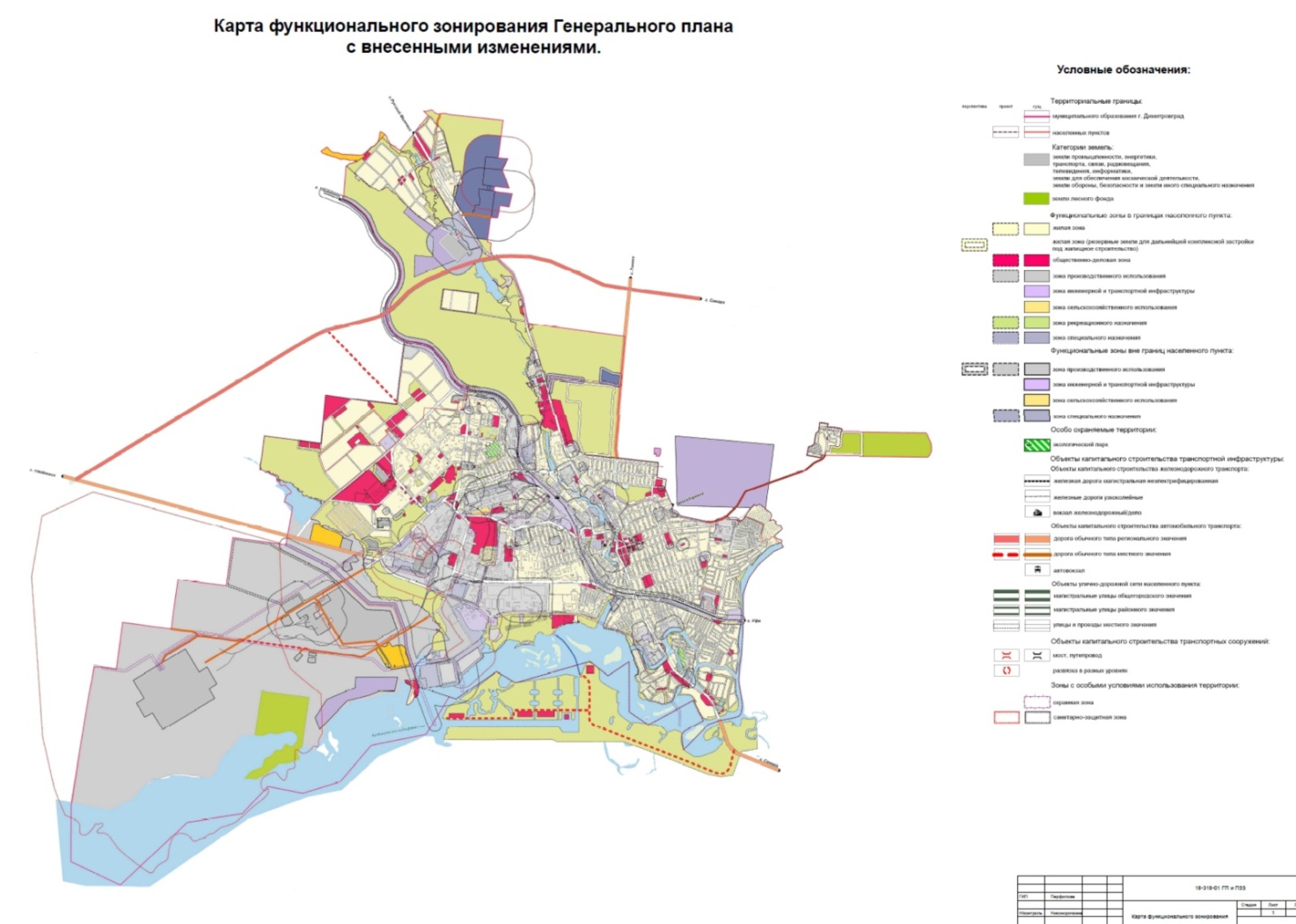 